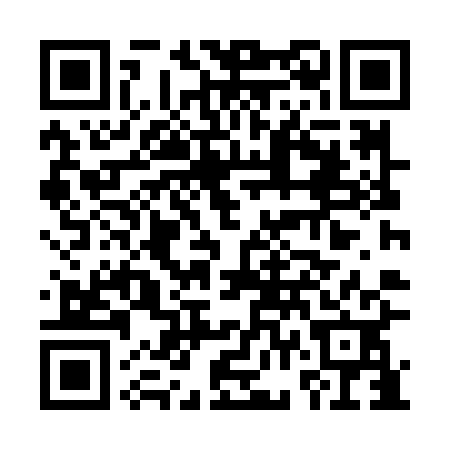 Prayer times for Andlerka, Czech RepublicMon 1 Apr 2024 - Tue 30 Apr 2024High Latitude Method: Angle Based RulePrayer Calculation Method: Muslim World LeagueAsar Calculation Method: HanafiPrayer times provided by https://www.salahtimes.comDateDayFajrSunriseDhuhrAsrMaghribIsha1Mon4:356:2812:555:237:249:102Tue4:336:2612:555:247:259:123Wed4:306:2412:555:257:279:144Thu4:276:2212:545:277:289:165Fri4:256:1912:545:287:309:186Sat4:226:1712:545:297:319:207Sun4:196:1512:545:307:339:228Mon4:176:1312:535:317:349:249Tue4:146:1112:535:327:369:2610Wed4:116:0912:535:337:379:2811Thu4:096:0712:535:347:399:3012Fri4:066:0512:525:357:419:3213Sat4:036:0312:525:367:429:3414Sun4:006:0112:525:377:449:3715Mon3:575:5912:525:387:459:3916Tue3:555:5712:515:397:479:4117Wed3:525:5512:515:407:489:4318Thu3:495:5312:515:417:509:4619Fri3:465:5112:515:427:519:4820Sat3:435:4912:505:437:539:5021Sun3:415:4712:505:447:549:5322Mon3:385:4512:505:457:569:5523Tue3:355:4312:505:467:579:5724Wed3:325:4112:505:477:5910:0025Thu3:295:3912:505:488:0010:0226Fri3:265:3812:495:498:0210:0527Sat3:235:3612:495:508:0310:0728Sun3:205:3412:495:518:0510:1029Mon3:175:3212:495:528:0710:1230Tue3:145:3012:495:538:0810:15